Figure S3. Gene body plots 5’ to 3’ for TruSeq and RiboZeroGold/ ScriptSeq libraries from fresh-frozen breast tumor, and RiboZeroGold/ScriptSeq libraries from matched FFPE tumor. 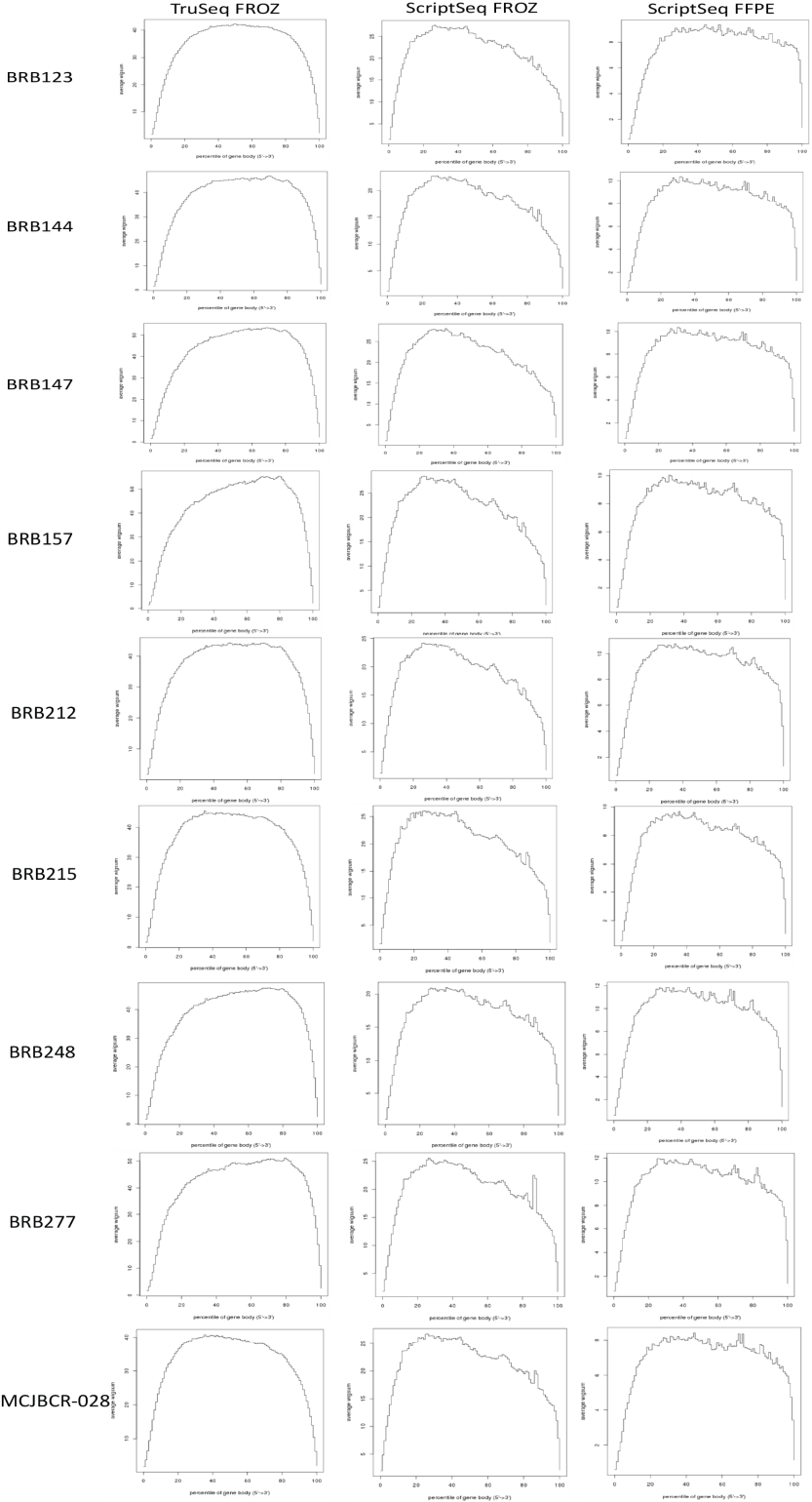 